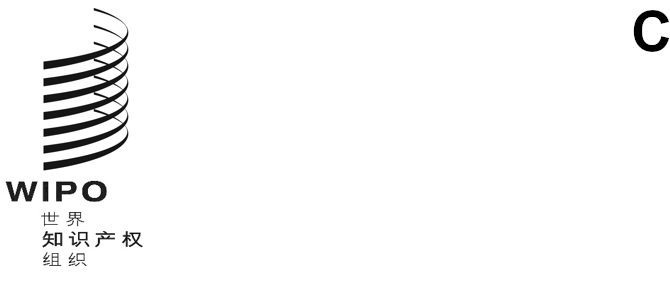 cWS/9/12原文：英文日期：2021年9月17日产权组织标准委员会（CWS）第九届会议
2021年11月1日至5日，日内瓦关于修订产权组织标准ST.26的提案国际局编拟的文件导　言.	在2016年3月举行的第四届会议续会上，产权组织标准委员会（CWS）通过了产权组织标准ST.26（见文件CWS/4BIS/16第52段），题为“用XML（可扩展标记语言）表示核苷酸和氨基酸序列表的建议标准”。.	对产权组织标准ST.26的进一步修订，第1.1版和第1.2版，分别在标准委员会第五届和第六届会议上获得批准（见文件CWS/5/22第41段和文件CWS/6/34第112段）。在2019年7月举行的第七届会议上，标准委员会批准了该标准的进一步修订版，即第1.3版（见文件CWS/7/29第133段）。最近在2020年12月举行的第八届会议上，标准委员会批准了一些编辑上的修改和实质性修改，并作为产权组织ST.26的最新版本（第1.4版）进行公布（见文件CWS/8/24第49段）。.	序列表工作队一直在第44号任务的框架下开展工作，该任务说明如下：“为国际局提供支持，提供用户对ST.26编著和验证软件工具的要求和反馈意见；在对《PCT行政规程》进行相应修订的工作上，为国际局提供支持；并且为产权组织标准ST.26编制必要的修订。”产权组织标准ST.26的拟议修订.	序列表工作队编拟了修订产权组织标准ST.26的提案，供标准委员会审议并酌情批准。该提案载于本文件附件一至附件三，黄色高亮表示增加了新的文本，紫色高亮表示删除。.	产权组织标准ST.26主体部分的拟议修改可总结如下：出现的所有“SOURCE”氨基酸序列特征均改为“source”，以符合最近UniProt的变更；出现的所有“ORGANISM”、“MOL_TYPE”和“NOTE”限定符均改为“organism”、“mol_type”和“note”，以符合最近UniProt的变更；出现的所有“专利局”均改为“知识产权局”；将“DTD”这一缩写的位置从句末改至“文件类型定义”后；对第3（g）（i）（2）段进行编辑，将“核苷酸类似物”改为“骨架部分”；对第44段中的代码段进行编辑，以更正softwareVersion所用引号，应为：softwareVersion="1.0"；对第46段示例1-2进行编辑，将nonEnglishFreeTextLanguageCode从“jp”改为“ja”，同时纠正<FilingDate>的缩进，使其与<ApplicationNumberText>保持一致；并对第97段进行编辑，将“……的一个分组……”改为“……之外的一个值……”。.	产权组织标准ST.26附件的拟议修改已高亮标明，供标准委员会审议。包含所有拟议修改的完整清单，请参阅本文件附件一至附件三：出现的所有“SOURCE”氨基酸序列特征均改为“source”，包括在附件一第七部分中，以符合最近UniProt的变更；出现的所有“ORGANISM”、“MOL_TYPE”和“NOTE”限定符均改为“organism”、“mol_type”和“note”，包括在附件一第八部分中，以符合最近UniProt的变更；表1和表3以及表A和表B的第二栏标题全部改为“定义”，以保持一致。同时在表B中增加三字母代码栏；在附件一中增加新的限定符，以便与INSDC的最新更新保持一致；在附件六中增加新的示例29-2，以澄清包含相应未修饰氨基酸的问题；对附件六的导言进行编辑，为“何时应以相应的未修饰残基或变量‘n’或‘X’表示经修饰残基？”和“哪些修饰会形成‘经修饰残基’并且必须加以注释？”的答复提供理由，并增加新语言，以解决如何在“最具包容性序列”可能长短不一的情况下表示公开内容；对附件六进行总体修订，确保“必须”、“应”、“最好”和“可以”的使用保持相一致，以确保不会产生混淆，因为产权组织ST.26第4段中并未对“最好”作出定义；对附件六中的示例3（c）-2进行编辑，将“应”改为“必须”，因此以下语句现内容如下：‘因此，如果想用“X”表示“任何氨基酸”，则应必须用特征键“VARIANT”和值为“X可为任何氨基酸”的限定符“NOTE”进行注释’；对附件六中的示例30-1进行编辑，将问题3的最后一段改为：‘此外，两个Cys残基之间有一个二硫键。因此，特征键“DISULFID”用于描述链内交联。特征位置元素是以“x...y”格式表示的相连Cys残基的残基位置号，即“4...15”。强制限定符NOTE应描述链内二硫键。限定符NOTE并非强制限定符。’；在附件六的附录中加入新的序列编号（SEQ ID NO.）51，作为示例29-2的一部分，并对之后的序列进行重新编号，以确保该序列表示例中的编号保持连续；并对附件六附录中的序列编号51进行编辑，在DISULFID特征键上增加NOTE限定符：<INSDFeature>		<INSDFeature_key>DISULFID</INSDFeature_key>		<INSDFeature_location>4..15</INSDFeature_location>			<INSDFeature_quals>			<INSDQualifier>				<INSDQualifier_name>NOTE</INSDQualifier_name>				<INSDQualifier_value>intrachain disulfide bond</INSDQualifier_value>			</INSDQualifier>		</INSDFeature_quals></INSDFeature>.	产权组织标准ST.26的拟议修订载于本文件附件一至附件三，供标准委员会审议，内容如下：附件一载有对产权组织标准ST.26的拟议修正案，其中高亮标明了修订内容，但并未对附件四（以及之后两个部分）提出任何拟议修改；附件二载有产权组织ST.26附件三，作为单独文件公布；以及附件三载有产权组织ST.26附件六的附录，作为单独文件公布。.	请标准委员会：注意本文件及其附件的内‍容；审议并批准上文第5段和第6段所述并转录于本文件附件的产权组织标准ST.26的拟议修订。[后接附件（产权组织标准ST.26的拟议修订）]